LİSANSÜSTÜ EĞİTİM ENSTİTÜSÜNEEnstitünüz……………………………………………………… Anabilim Dalı ………………………………….…. Bilim Dalı doktora programına kayıtlı  …………………………… numaralı ……………………………………………………… isimli öğrencinin tez konusunun ve başlığının, öğrenci ve danışman öğretim üyesinin talebi doğrultusunda aşağıda belirtildiği şekliyle değiştirilmesi hususunda;Gereğini bilgilerinize arz ederim. 						…./…./…. Ana Bilim Dalı Başkanı (Unvan, Ad, Soyad, İmza)Not: Tez konusunda değişiklik istenmesi durumunda Doktora Tez Konusu Öneri Formu’nun yeniden hazırlanarak Enstitüye gönderilmesi zorunludur.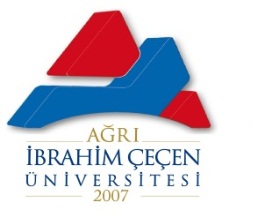 T.C.AĞRI İBRAHİM ÇEÇEN ÜNİVERSİTESİLİSANSÜSTÜ EĞİTİM ENSTİTÜSÜ                      DOKTORA TEZ KONUSU DEĞİŞİKLİK FORMUMevcut Tez KonusuYeni ÖnerilenTez KonusuTez Konusu Değişikliği Teklifine İlişkin Gerekçe:Tez Konusu Değişikliği Teklifine İlişkin Gerekçe:ÖğrenciİmzaTez Danışmanıİmza